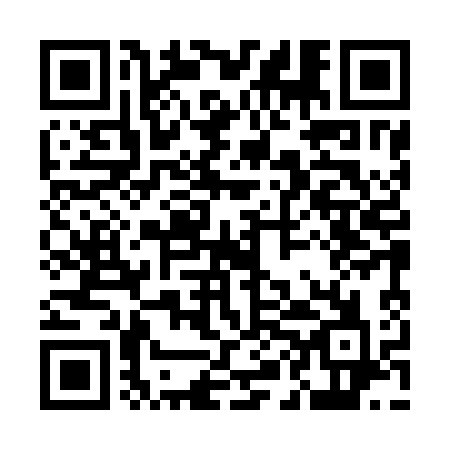 Ramadan times for Valencia, Valencia, SpainMon 11 Mar 2024 - Wed 10 Apr 2024High Latitude Method: Angle Based RulePrayer Calculation Method: Muslim World LeagueAsar Calculation Method: HanafiPrayer times provided by https://www.salahtimes.comDateDayFajrSuhurSunriseDhuhrAsrIftarMaghribIsha11Mon5:495:497:191:115:207:057:058:2912Tue5:485:487:171:115:217:067:068:3013Wed5:465:467:161:115:217:077:078:3114Thu5:455:457:141:115:227:087:088:3215Fri5:435:437:121:105:237:097:098:3316Sat5:415:417:111:105:247:107:108:3417Sun5:405:407:091:105:247:117:118:3518Mon5:385:387:081:095:257:127:128:3619Tue5:365:367:061:095:267:137:138:3820Wed5:345:347:041:095:277:147:148:3921Thu5:335:337:031:095:277:157:158:4022Fri5:315:317:011:085:287:167:168:4123Sat5:295:297:001:085:297:177:178:4224Sun5:275:276:581:085:307:187:188:4325Mon5:265:266:561:075:307:197:198:4426Tue5:245:246:551:075:317:207:208:4527Wed5:225:226:531:075:327:217:218:4728Thu5:205:206:521:065:327:227:228:4829Fri5:195:196:501:065:337:237:238:4930Sat5:175:176:481:065:347:247:248:5031Sun6:156:157:472:066:348:258:259:511Mon6:136:137:452:056:358:268:269:522Tue6:116:117:442:056:368:278:279:543Wed6:106:107:422:056:368:288:289:554Thu6:086:087:412:046:378:298:299:565Fri6:066:067:392:046:388:308:309:576Sat6:046:047:372:046:388:318:319:597Sun6:026:027:362:046:398:328:3210:008Mon6:016:017:342:036:408:338:3310:019Tue5:595:597:332:036:408:348:3410:0210Wed5:575:577:312:036:418:358:3510:04